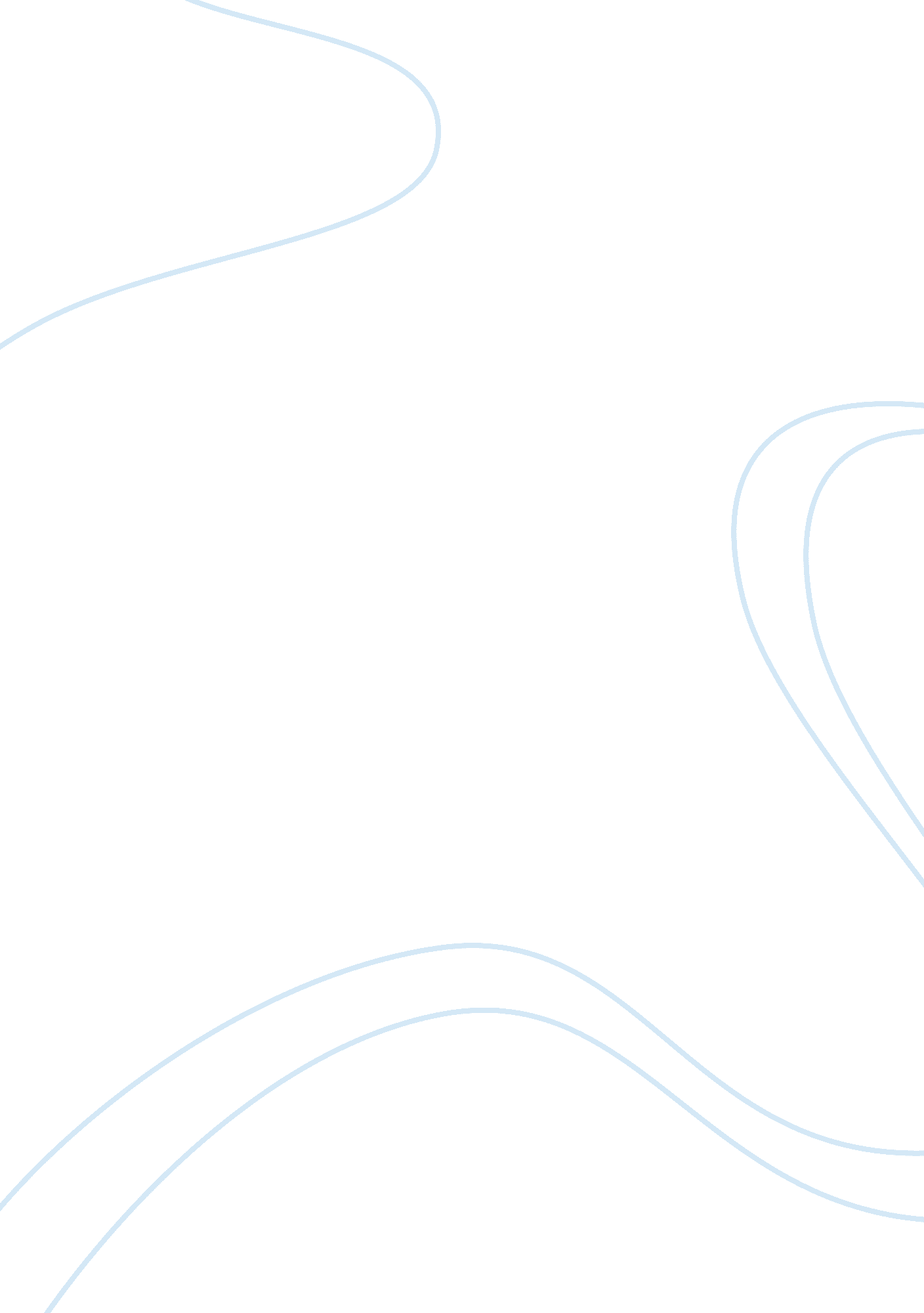 Privite high school vs public high schoolLinguistics, English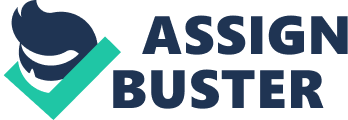 Your full April 14, Comparison/Contrast It is all a matter of affordability; otherwise, who does not want to admit his children in a school that is unique in manifold aspects (hook). There are a lot of advantages and disadvantages attached to both the kinds of schools. This paper tends to reflect on this: private high schools are unique in many aspects, but cannot beat public high schools in affordability (thesis). 
Private high schools offer curriculum that is exclusive as compare to that offered in public high schools, as they strive to come at par with the international standard. Moreover, private high schools have smaller classes; that is, one teacher is supposed to attend a small number of students than in public schools. This results in students getting proper attention and supervision. Public high schools are cheaper than private high schools, and thus, lots of people get their children admitted in public high schools, resulting in a large number of students in every class. This results in lesser attention and ineffective supervision. “ There are over 47 million children enrolled in public school and about 3. 2 million students in private schools” (The Home Economist, para. 2). Also, private high schools provide superb facilities because they can afford to. People avoid private high schools because they are expensive while public high schools are not. A 2013 research indicates that for families with income over $75, 000 send their kids, 85% send their kids to public schools while 12% send their kids to private schools (National Center for Education Statistics). 
In short, both the kinds of schools have their own unique aspects. Private high schools provide more attention and lavishness, but public high schools tend to be affordable for common people. 
Works Cited 
National Center for Education Statistics. Private School Statistics. GAPE, 2013. Web. 14 Apr 2014. . 
The Home Economist. Public vs. Private Schools, New Facts Revealed. The Home Economist, 2013. Web. 14 Apr 2014. . 